ОбщееBoeing 737-700 был разработан для замены 737-300. Эта модель также существует в варианте 737-700С, которую можно быстро перепрофилировать из пассажирского в грузовой и наоборот. На самолётах NG установлены цифровые кокпиты, полностью новые крылья (удлинённые на 5,5 метров) и хвостовое оперение, а также усовершенствованные двигатели.Размах крыла 34,32 мBoeing 737 является самым массовым пассажирским самолётом за всю историю пассажирского авиастроения (16 апреля 2014 года был поставлен восьмитысячный самолёт, почти 4000 заказов не закрыто). Самолёт производится корпорацией Boeing с 1967 года. Boeing 737 эксплуатируется настолько широко, что в любой момент времени в воздухе находится в среднем 1200 самолётов, и каждые 5 секунд в мире взлетает и садится один 737-й. Фактически, Boeing 737 — общее название более десяти типов воздушных судов. Я расскажу о новых версии - Boeing 737-700К 1990-м годам Boeing 737 уступил технологическое превосходство А320. В 1993 году была запущена программа 737-X, или NG (Next Generation — новое поколение).Boeing 737-800Семейство 737 NG включает в себя серии 737-600, -700, -800 и -900, заметно отличающиеся от первых самолётов семейства 737  Original. 737 NG — это полностью новые серии, имеющие, за исключением конструкции фюзеляжа, мало общего с первыми моделями Boeing 737 Original.Главными изменениями стали новое крыло, новая авионика, усовершенствованные двигатели. На NG была установлен так называемая «стеклянная кабина» — оснащённый дисплеями на электронно-лучевых трубках, а позже — на жидких кристаллах) вместо привычных «будильников» — аналоговых приборов, и цифровыми системами. Большая часть этих систем была заимствована с Boeing 777, так же как и дизайн кабины и пассажирского салона. Общее количество деталей самолёта сократилось на треть, что уменьшило его массу и улучшило управляемость. К дополнительным преобразованиям относятся также опциональные вертикальные законцовки крыльев — винглеты (winglets), существенно сокращающие расход топлива и улучшающие взлётно-посадочные характеристики. Появилась возможность установки винглетов и на самолёты, изначально ими не оснащённые, в том числе ранних серий.Вариант компоновки салона самолета Boeing 737-700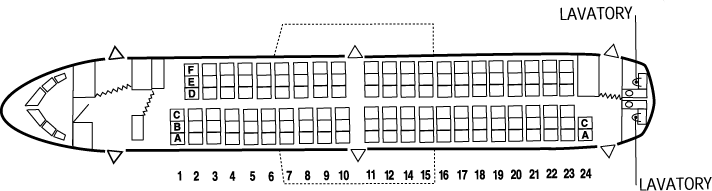 